Gateway is an established charitable organisation which provides Outreach Care Support and Supported Accommodations across Highland communities.  We currently have the following exciting career opportunities.  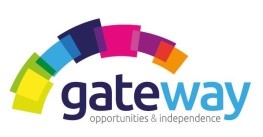 RELIEF SUPPORT WORKER – Inverness & InvergordonAn exciting opportunity has become available for Relief Support Workers to join our team within in Inverness and Invergordon. Our support includes Homeless residential units, learning disability services, Outreach Housing Support and Waking Night Responder Service.  As a Relief Support Worker, you would be covering various shifts such as early, late and waking nights. These shifts would be over the 7-day week.As a Support Worker you willEnsure the people we support are encouraged to reach their full potentialSupport people to attend activities, appointments etc.Supporting with day to day living tasks such as cooking, cleaning, shopping etc.Help with personal care such as supporting with showering, toileting, and dressing (where applicable).We are looking for individuals who reflect our Core Values that underpin and form the foundation on which we perform our work:   A ‘people person' who can build positive relationships with others– based on mutual respect and understanding, regardless of age, background, or support needs.   Reliable, dedicated, and able to meet the physical demands of the job.   Enthusiastic to promote our service user’s independence, choice, dignity, and respect by delivering the very highest standards of care.   We offer our Support Workers Excellent rate of pay £10.00/hour, rising to £10.50/hour depending on experience/qualifications.  Fully paid induction training plus shadowing and mentoring. Pension Scheme Paid PVG membership Ongoing training and support Regular one to one supervisionShopping discounts for charity workers Applicants for these positions will preferably have experience in the field of providing support and an SVQ qualification in Health and Social Care or equivalent or be prepared to work towards the necessary qualifications.   All posts require you to be a member of the Protecting Vulnerable Groups (PVG) Scheme and undertake the necessary vetting checks. Gateway has an extensive programme of professional development and an ongoing training programme that all staff can benefit from. Gateway implements an equal opportunity policy to promote diversity.   Experience: Support Environment: 1 year (Preferred) SVQ Level 2 Health & Social Care (Preferred) Location:  Inverness
 Driving Licence – Preferred but not essential.
 Rate of Pay - between £10.00 and £10.50, depending on qualifications and experience.For an Application Pack and further details, please contact Mrs Joanna Kennedy, Business Administrator joanna.kennedy@homelesstrust.org.uk or Mrs Rebekah Brown, Administrator rebekah.brown@homelesstrust.org.uk , Tel No: 01463 718693.